NEELAMNEELAM.309608@2freemail.com 	 ----------------------------------------------------- PROFESSIONALSUMMARY -------------------------------------------Flexible Customer Training Instructor driven to design and develop new training programs and modify existing curricula to meet the needs of participants. Outgoing and dynamically positive with 9+ years of experience. Skilled in delivering key points of information to a diverse group of people. Help participants obtain the knowledge and skills they need to thrive in a fast-paced setting. Develop interpersonal skills while offering a complete and thorough lesson plan. Highly organized, successful at managing people and time. Offer prompt feedback on training assessments, participant behaviour and the overall effectiveness of each training session. 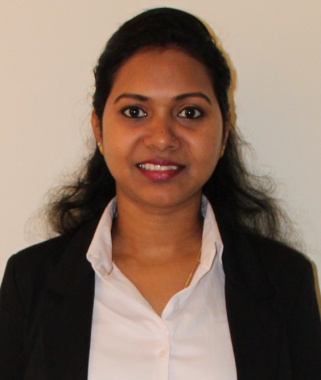 --------------------------------------------------------- SKILLS -----------------------------------------------------Excellent communication, Presentation, and leadership skills.Extremely creative in organizing events – fun events, R&R etcWell organized and experienced, able to work under pressure in a challenging environmentEnthusiastic to learn new concepts.Ability to work independently and   in a team, willing to take lead, ready to assist and share knowledge with others.Ability to grasp, relate and a quick learner.Microsoft Office Proficiency – Ms Excel, Ms Word, Ms Outlook, Ms PPT------------------------------------------------------- WORK HISTORY ------------------------------------------------------Unisys Global Services India - Bangalore, IndiaAssistant Manager - Learning and Development				May’13–July’16Facilitated pre-process and On- going training programs for both Service Desk and non-technical queues. Recruitment/ Hiring – (Job fairs, walk-ins, Campus hiring, Consultancy, out station)On boarding, and Hyper-care sessions for new hires. Worked closely with the HR team to conduct events such as All hands meet, Cloud 20-20, Rewards & Recognition, Fun events etc.Conducted training need analysis, monitor and measure training effectiveness.Performed activities related to administering the training program such as maintaining training records, course evaluation results, training equipment etc.Audited account specific Calls and shared continuous feedbackContent Development – Training related modules for fresher’s and existing employees.Mentored new trainers in the team to conduct classroom training. Planned and delivered Application specific training to an average of 25 account managers/Supervisors.Supervisor – Learning & Development             				          Sept’10 – April’ 2013Monitored tickets plus live and recorded calls to provide written and verbal feedback to Executives.Prepared daily, weekly and monthly reports and presented the same to the account managers and supervisors.Audited D-Sat calls for RCA, Conduct JCM, Calibrations, Huddles.New hire IntegrationHiring – Telephonic, Job Fairs and Out Station.Team building/motivation: Conducting games, quizzes, star Catcher, Wow calls, Wall of fame, Employee of the month, R&R etcConducted training sessions for UL agents on Grammar, Fresher’s and laterals. Was an active member of the MSC Fun Committee": Conducted fun events for the entire year 2011 + 80% mailers prepared + organized the biggest event of the year.Helped HR team with presentations for AHM, Posters for client visits, articles + R&R arranged in the MSC section.Mentored new Quality coaches in the team.Team Leader – Learning & Development				                    Mar’10 – Sept’10Monitoring live and recorded calls to provide written and verbal feedback to Executives.Preparing daily, weekly and monthly reports.Conducting necessary trainings for improving performance.Conducting games, quizzes etc. to motivate the agents.Conducting telephonic communication's round interviews and Attending job fairs to conduct communication's round interviews.Infosys BPO - Bangalore - IndiaLanguage, Culture and Communication Trainer			             Nov’2008 – Feb’2010Identifying communication breakdown and coaching C.S.E’s on linguistic and cultural difference between India and the UK.Conducting ad hoc training sessions for C.S.E’s.Conducting Calibrations with Clients, Team Leaders and Coaches to check that we are aligned with the UK expectations.Conducting huddles and CID (Call Investigation and Diagnosis) for C.S.E’s to discuss behavioral issues on calls.Monitoring live and recorded calls to provide written and verbal feedback to C.S.E’s and Team Leads.Mentoring new advisors to improve communication & soft skills.Preparing quizzes for C.S.E’s on UK language, culture and communication.Compile and edit a monthly UK Magazine on behalf of the LC&C team for the C.S.E’s to bridge the gap between India and the UK and provide an insight to the UK culture.CAN8 (Interactive, Multimedia tool) Facilitator                             		    June 2008 – October 2008Facilitated many batches of new recruits through Can8.Prepared Can8 related reports.Managed client visits to the voice lab for Infosys BPO.Customer Service Executive                                                                    	          May 2007 – May 2008Inbound and Outbound Customer Service and Repair calls for the UK process.Handled C-sat tracker and RFT for the improvement of EDCSM scores.------------------------------------------------------- EDUCATION ------------------------------------------------------B.com – Accountancy and Taxation, 2007S.S Demo College of Commerce and EconomicsHSSC – Commerce, 2004Our Lady of Rosary Higher Secondary SchoolSSC – 2002Our Lady of Rosary Higher Secondary School------------------------------------------------------- LANGUAGES ------------------------------------------------------English - AdvancedHindi - AdvancedKonkani - NativeMarathi - Advanced------------------------------------------------ACCOMPLISHMENTS-------------------------------------------------Achieved over 96% for all trainings conducted (Year – 2014, 2015 and 2016 ).Won best QC Award for the month of August 2012Got numerous appreciations from the reporting manager, Quality Manager, SDM, Process Mangers and Site leads. Won the Best QC Award for the month of May 2011.  Received Client Appreciation in December 2009 for out-performing experienced floor coaches.Awarded Individual Extra Miller for the month of July ’09.Awarded as the Most Helpful Process Executive in the month of Dec ’07.Certified as the Best Trainee in June 2007.------------------------------------------------------- CERTIFICATIONS -----------------------------------------------------ITIL V3 foundation 		U-Lean Practitioner workshopWork SmartEffective Interviewing Techniques ------------------ 